Publicado en Surrey, BC el 15/11/2022 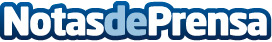 Más sulfuros masivos para Gungnir en el yacimiento de níquel de LappvattnetGungnir Resources Inc. (TSXV:GUG)(OTC PINK:ASWRF) ("Gungnir" o la "Compañía") se complace en informar de nuevas intersecciones de perforación de sulfuro masivo cerca de la superficie en el depósito de níquel Lappvattnet de la Compañía en el norte de SueciaDatos de contacto:Jari PaakkiDirector General+1-604-683-0484Nota de prensa publicada en: https://www.notasdeprensa.es/mas-sulfuros-masivos-para-gungnir-en-el_1 Categorias: Internacional Industria Minera Construcción y Materiales http://www.notasdeprensa.es